银测定仪  银离子检测仪  型号：ZRX-28421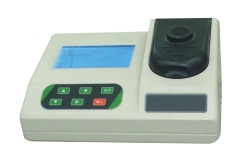 ZRX-28421产品介绍：  仪器采用单色冷光源，利用微电脑自动处理数据，直接显示水样的银浓度值。广泛适用于饮用水、地表水、地面水、污水和工业废水的测定。ZRX-28421技术参数1.测量范围：0.01～1.00mg/L2.示值误差： ≤±5%3.重复性  ：≤3%4.光学稳定性：仪器吸光值在20min内漂移小于0.002A5.外形尺寸：主机 266mm×200mm×130mm6.重量： 1kg 7.正常使用条件：⑴ 环境温度:5～40℃   ⑵ 相对湿度: ≤85%⑶ 供电电源: AC(220±22)V；（50±0.5）Hz⑷ 无显著的振动及电磁干扰，避免阳光直射。ZRX-28421产品特点：1、利用冷光、单色光作光源，光学稳定性极佳，不会受到各种光的干扰。2、操作简便，测量精度高。3、大屏幕液晶中文显示，所有设定、标定、记录操作全部在同集成环境下实现。4、利用V/F转换、软件冗余、软件陷阱等技术，抗干扰性强。5、可贮存10条工作曲线及99个历史记录，用户可自行标定校准曲线，断电不丢失。6、主机机壳采用模后ABS材料，防腐蚀性好。产品配制清单：主机1台、比色管10支，试剂1套，电源线1根，说明书、合格证和保修卡各1份。